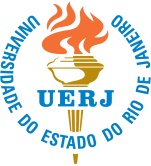 COMISSÃO PRÓPRIA DE AVALIAÇÃO –CPA/UERJINSTRUMENTO DE COLETA DE DADOS - SEGMENTO: DIRIGENTES/CHEFES DE DEPARTAMENTOS E SECRETARIAS DE UNIDADES ACADÊMICASCOMISSÃO PRÓPRIA DE AVALIAÇÃO –CPA/UERJINSTRUMENTO DE COLETA DE DADOS - SEGMENTO: DIRIGENTES/CHEFES DE DEPARTAMENTOS E SECRETARIAS DE UNIDADES ACADÊMICAS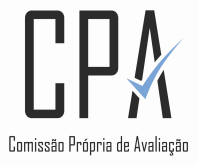 Data |____||____||2017|     Cód. Responsável pela verificação |______________|   N questionário |_______________|Data |____||____||2017|     Cód. Responsável pela verificação |______________|   N questionário |_______________|Data |____||____||2017|     Cód. Responsável pela verificação |______________|   N questionário |_______________|Data |____||____||2017|     Cód. Responsável pela verificação |______________|   N questionário |_______________|UNIDADE ACADÊMICA:UNIDADE ACADÊMICA:UNIDADE ACADÊMICA:UNIDADE ACADÊMICA:CIDADE DE RESIDÊNCIA:CIDADE DE RESIDÊNCIA:BAIRRO:BAIRRO:BLOCO I – INFORMAÇÕES  GERAISBLOCO I – INFORMAÇÕES  GERAISP1. Sexo      (   ) Feminino      (   ) MasculinoP2. Cor      (   ) Preta                        (   ) Indígena      (   ) Branca                     (   ) Parda       (   ) AmarelaP3. Idade___________ anosP4. É deficiente físico?      (   ) Sim. Qual deficiência? __________________      (   ) NãoP5. Formação                                                                         Área de conhecimento      (   ) Graduação:                            ____________________ , ____________________ , ___________________      (   ) Especialização:                      ____________________ , ____________________ , ___________________      (   ) Livre Docente:                       ____________________ , ____________________ , ___________________      (   ) Mestrado:                               ____________________ , ____________________ , ___________________      (   ) Doutorado:                             ____________________ , ____________________ , ___________________      (   ) Pós-Doutorado:                     ____________________ , ____________________ , ___________________P5. Formação                                                                         Área de conhecimento      (   ) Graduação:                            ____________________ , ____________________ , ___________________      (   ) Especialização:                      ____________________ , ____________________ , ___________________      (   ) Livre Docente:                       ____________________ , ____________________ , ___________________      (   ) Mestrado:                               ____________________ , ____________________ , ___________________      (   ) Doutorado:                             ____________________ , ____________________ , ___________________      (   ) Pós-Doutorado:                     ____________________ , ____________________ , ___________________P6. Posição na carreira docente: (   ) Auxiliar             (   ) Adjunto (   ) Assistente       (   ) Associado (   )TitularP7. Vínculo:      (   ) Estatutário                     (   ) CLT      (   ) Pesquisador                   (   ) Visitante      (   ) Substituto                      (   ) Outros. Qual? _____________________P8.  Forma de ingresso:       (   ) Concurso       (   ) Contrato       (   ) Transferência       (   ) Outro. Qual _____________P9. Regime de trabalho:      (   ) Regime – 20 horas                   (   ) Regime –30 horas      (   ) Regime – 40 horas                    (   ) Regime – 40 horas com Dedicação ExclusivaP10. Ano de ingresso na UERJ: ______P10. Ano de ingresso na UERJ: ______BLOCO II – PROJETO PEDAGÓGICO DA UNIDADE ACADÊMICABLOCO II – PROJETO PEDAGÓGICO DA UNIDADE ACADÊMICAP11. A Unidade Acadêmica tem um projeto acadêmico ou pedagógico?        (   ) Sim         (   ) Não         (   ) Não seiP11. A Unidade Acadêmica tem um projeto acadêmico ou pedagógico?        (   ) Sim         (   ) Não         (   ) Não seiP12. Em caso positivo, qual a função central da Unidade Acadêmica de acordo com este projeto?P12. Em caso positivo, qual a função central da Unidade Acadêmica de acordo com este projeto?P13. Que funções acadêmicas melhor caracterizam/identificam a Unidade Acadêmica?P13. Que funções acadêmicas melhor caracterizam/identificam a Unidade Acadêmica?P14. Que funções acadêmicas melhor indicam a responsabilidade social da Unidade Acadêmica?P14. Que funções acadêmicas melhor indicam a responsabilidade social da Unidade Acadêmica?P15. Qual é a missão da Unidade Acadêmica?P15. Qual é a missão da Unidade Acadêmica?P16. Que funções acadêmicas melhor concretizam a missão da Unidade Acadêmica?P16. Que funções acadêmicas melhor concretizam a missão da Unidade Acadêmica?P17. Quais são os objetivos da Unidade Acadêmica?P17. Quais são os objetivos da Unidade Acadêmica?P18. Em face de seus objetivos, quais as principais dificuldades?P18. Em face de seus objetivos, quais as principais dificuldades?P19. Indique algum resultado positivo dos objetivos da Unidade Acadêmica:P19. Indique algum resultado positivo dos objetivos da Unidade Acadêmica:P20. Como sua Unidade é percebida pela Comunidade Universitária?P20. Como sua Unidade é percebida pela Comunidade Universitária?P21. Responda SIM OU NÃO:         A Unidade Acadêmica recebe verbas para realizar sua missão, provenientes:P21. Responda SIM OU NÃO:         A Unidade Acadêmica recebe verbas para realizar sua missão, provenientes:P22. Em caso de haver DOAÇÕES, especificar a(s) origem(ns).Quais?P22. Em caso de haver DOAÇÕES, especificar a(s) origem(ns).Quais?P23. Em caso de haver AUXÍLIOS, especificar a(s) origem(ns).  Quais?P23. Em caso de haver AUXÍLIOS, especificar a(s) origem(ns).  Quais?P24. Em caso de haver CONVÊNIOS, especificar a(s) origem(ns). Quais?P24. Em caso de haver CONVÊNIOS, especificar a(s) origem(ns). Quais?P25. Em caso de haver PRESTAÇÃO DE SERVIÇO, cite algumas:P25. Em caso de haver PRESTAÇÃO DE SERVIÇO, cite algumas:P26. Em caso de haver OUTRAS FONTES DE RECURSOS especificar a(s) origem(ns). Quais?P26. Em caso de haver OUTRAS FONTES DE RECURSOS especificar a(s) origem(ns). Quais?P27. O montante das verbas se situa entre R$:        (   ) 10.000,00 – 20.000,00?                       (   ) 80.000,00 – 100.000,00?        (   ) 20.000,00 – 50.000,00?                       (   ) Acima de 100.000,00?        (   ) 50.000,00 – 80.000,00?P27. O montante das verbas se situa entre R$:        (   ) 10.000,00 – 20.000,00?                       (   ) 80.000,00 – 100.000,00?        (   ) 20.000,00 – 50.000,00?                       (   ) Acima de 100.000,00?        (   ) 50.000,00 – 80.000,00?P28. As verbas atendem às demandas?        (   ) Sim                   (   ) NãoP29. Professores, estudantes e servidores participam da concretização dos objetivos institucionais?         (   ) Sim. Como? ___________________________________________         (   ) NãoP30. Considerando a concretização dos objetivos institucionais, que nota (de 1 a 5) atribui à participação dos:    P30. Considerando a concretização dos objetivos institucionais, que nota (de 1 a 5) atribui à participação dos:    P31. Indicar pelo menos 3 projetos de ensino em desenvolvimento na Unidade Acadêmica:_____________________________________________________________________________________________________________________________P31. Indicar pelo menos 3 projetos de ensino em desenvolvimento na Unidade Acadêmica:_____________________________________________________________________________________________________________________________P32. Indicar pelo menos 3 projetos de pesquisa em desenvolvimento na Unidade Acadêmica:_____________________________________________________________________________________________________________________________P32. Indicar pelo menos 3 projetos de pesquisa em desenvolvimento na Unidade Acadêmica:_____________________________________________________________________________________________________________________________P33. . Indicar pelo menos 3 projetos de extensão em desenvolvimento na Unidade Acadêmica:__________________________________________________________________________________________________________________________P33. . Indicar pelo menos 3 projetos de extensão em desenvolvimento na Unidade Acadêmica:__________________________________________________________________________________________________________________________P34. Os professores são incentivados a participar de projetos de ensino?        (   ) Sim               Como? ____________________________________________________        (   ) NãoP34. Os professores são incentivados a participar de projetos de ensino?        (   ) Sim               Como? ____________________________________________________        (   ) NãoP35. Os professores são incentivados a participar de projetos de pesquisa?         (   ) Sim                Como? ___________________________________________________        (   ) NãoP35. Os professores são incentivados a participar de projetos de pesquisa?         (   ) Sim                Como? ___________________________________________________        (   ) NãoP36. Os Técnicos-administrativos  são incentivados a participar de projetos de pesquisa?        (   ) Sim                Como? ___________________________________________________        (   ) NãoP36. Os Técnicos-administrativos  são incentivados a participar de projetos de pesquisa?        (   ) Sim                Como? ___________________________________________________        (   ) NãoP37. Os professores são incentivados a participar de programas de pós-graduação?         (   ) Sim               Como? ___________________________________________________         (   ) NãoP37. Os professores são incentivados a participar de programas de pós-graduação?         (   ) Sim               Como? ___________________________________________________         (   ) NãoP38. Os professores são incentivados a participar de projetos de extensão?        (   ) Sim                 Como? ___________________________________________________        (   ) NãoP38. Os professores são incentivados a participar de projetos de extensão?        (   ) Sim                 Como? ___________________________________________________        (   ) NãoP39. Os Técnico-administrativos  são incentivados a participar de projetos de extensão?        (   ) Sim                 Como? ___________________________________________________        (   ) NãoP39. Os Técnico-administrativos  são incentivados a participar de projetos de extensão?        (   ) Sim                 Como? ___________________________________________________        (   ) NãoP40. Atribuir nota de 1 a 5 para:P40. Atribuir nota de 1 a 5 para:P41. Em relação às condições das instalações da Unidade Acadêmica, dê nota de 1 a 5 para as seguintes características: * Portadores de Necessidades Educativas Especiais** Recursos Áudio Visuais*** Portadores de Necessidades EspeciaisP41. Em relação às condições das instalações da Unidade Acadêmica, dê nota de 1 a 5 para as seguintes características: * Portadores de Necessidades Educativas Especiais** Recursos Áudio Visuais*** Portadores de Necessidades EspeciaisP42. Comentários ou Sugestões:P42. Comentários ou Sugestões: